BELGIO	 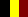 RiferimentoEURES Milano Rif 52/2023MansioneCommercial.e TeleSales bilingue Néerlandais/FrançaisAu sein du service commercial et sous la responsabilité de Davide BIANCANI, vous gérerez les missions suivantes :
• Gérer l'ensemble de la relation commerciale, depuis l'identification du prospect, la qualification des besoins, l'élaboration des devis, jusqu'à la finalisation des affaires et au suivi des dossiers. La prospection se réalisera par téléphone ou par visioconférence.
• Prendre en charge le suivi d’un portefeuille clients et en assurer la fidélisation et le développement, gérer le quotidien, promouvoir les nouvelles offres de Connexing, s’assurer de la tenue des délais
• Participer activement aux réunions commerciales, être ambassadeur de l'entreprise auprès des partenaires internes et externes, s'impliquer sur les projets de l'entreprise.
Ces missions sont évolutives en fonction de votre profil et des opportunités et projets du moment.
Als onderdeel van zijn ontwikkeling is ons Belgische team op zoek naar een tweetalige Commercial TeleSales met Nederlands als moedertaal.
Binnen de verkoopafdeling en onder de verantwoordelijkheid van Davide BIANCANI, beheer je de volgende missies:
• Beheer de volledige commerciële relatie, van de identificatie van de prospect, de kwalificatie van de behoeften, de voorbereiding van de offertes, tot de afronding van de zaak en de opvolging van de dossiers. De prospectie zal telefonisch of via videoconferentie plaatsvinden.
ù • Neem de leiding over het bewaken van een klantenportfolio en zorg voor loyaliteit en ontwikkeling, beheer de dagelijkse activiteiten, promoot nieuwe Connexing- aanbiedingen, zorg ervoor dat deadlines worden gehaald
• Actief deelnemen aan sales meetings, ambassadeur zijn van het bedrijf bij interne en externe partners, betrokken raken bij bedrijfsprojecten.
Deze missies zijn schaalbaar volgens jouw profiel en de kansen en projecten van het moment.
Description:
Pour réussir chez Connexing, il vous faut nécessairement les atouts suivants :
• Être bilingue Néerlandais/Français, • Être organisé·e et rigoureux·se, • Une grande autonomie
• Goût du challenge, • Sens de la négociation, • Aisance au téléphone et en visioconférence
Pour récompenser l’implication de tous ses collaborateurs, Connexing a mis en place des actions qui favorisent le bien-être au travail. En venant chez nous, vous aurez le droit :
• à la modulation des horaires, • au télétravail, • et plein d’autres choses à découvrir !
Om bij Connexing te slagen, heb je noodzakelijkerwijs de volgende troeven nodig:
• Tweetalig zijn met Nederlands als moedertaal
• Wees georganiseerd en rigoureus, • Grote autonomie, • Smaak voor uitdaging, • In staat zijn te onderhandelen, • Comfortabel aan de telefoon en in videoconferentie
Om de betrokkenheid van al haar medewerkers te belonen, heeft Connexing acties geïmplementeerd die het welzijn op het werk bevorderen. Door bij ons te komen, heb je recht op :
• flexibele werkuren, • telewerken, • en nog veel meer dingen om te ontdekken!
Condition de la demande :
Type de contrat : période indéfinie Horaires semaine : 38 Salaire (précisez la devise): 1.800€ brut/mois. + 800€ variable/mois Remboursement des dépenses
Caractéristiques du candidat :
Diplôme d'études : Diplôme supérieur expériences de travail : oui
Langues requises : LANGUE Dutch C2 French C2 English B1 Application: Comment soumettre votre candidature : CV (langue, c/photo, Europass accepté ?) : Envoyer à: e-mail: d.biancani@connexing.com et cc à eures@afolmet.itSedeBruxellesposti1Email:d.biancani@connexing.com et cc à eures@afolmet.itScadenza:31/12/2023